Homeowner Assistance Fund (HAF)Roles and ResponsibilitiesServicer ResponsibilitiesMay refer potential HAF candidates to Kentucky Housing Corporation (KHC) through Kentucky Homeownership Protection Center (Protection Center) Web site, www.ProtectMyKYHome.org. Provide contact information to KHC.Complete HAF enrollment form.Accept or deny each homeowner’s participation in HAF through Option I or Option II reporting.  (Denials may only be for pending litigation or potential fraud,.)Place hold on foreclosure process, if underway, once participant is approved for HAF and during the course of the program..Notify KHC of any payment changes within 30 days of effective date, if possible.Return Option I or Option II reports back to KHC within 5-7 days (or sooner) or receiving them.KHC ResponsibilitiesDeem referral eligible for HAF.Approve HAF grant.Send a signed Third Party Authorization Form and Option I or Option II reports to servicer.Notify servicer of amendments or changes to HAF.Verify reinstatement fees and monthly payments.Send payments to servicer through the Automated Clearing House (ACH).Correct any payment issues for servicer.Send monthly payments on the 10th of every month.Supply notice of HAF completion after the last payment is made.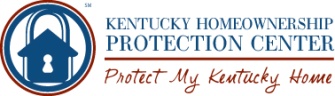 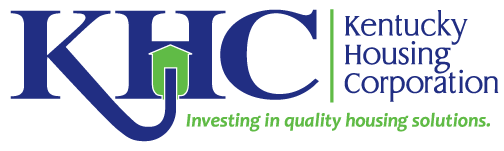 